РОССИЙСКАЯ ФЕДЕРАЦИЯ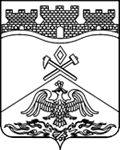 РОСТОВСКАЯ ОБЛАСТЬмуниципальное бюджетное общеобразовательное учреждение г.Шахты Ростовской области«Средняя общеобразовательная школа №36имени Н.В. Шапкина»346506, г. Шахты Ростовская область, пер. Мичурина, 11тел.(8636) 23-26-39, 23-25-32, факс (8636) 23-25-32, е-mail: school36@shakhty-edu.ru Дорожная карта реализации целевой модели наставничества в МБОУ СОШ №36 г. Шахты на 2023-2024 учебный год.Планируемые мероприятияСроки исполненияФорма работыОбновление базы наставников из числа педагогических работников школыСентябрь 2023г.Анкетирование Диагностика профессиональных дефицитовСентябрь 2023г.АнкетированиеФормирование наставнических парСентябрь 2023г.Встречи, дискуссииСоставление ИОМОВ наставников и наставляемыхСентябрь 2023г.Индивидуальные консультацииОрганизация работы наставнических пар2023-2024 учебный годВстречи, практические занятия, мастер-классы, посещение уроков, анализ\самоанализ уроков, консультации-практикумыОбобщение опыта наставничестваМарт 2024г.Заседание Педагогического советаРефлексияМай 2024г.Анкетирование